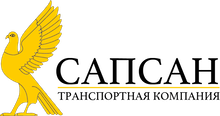 Заявка наперевозку груза1.                                                                                   Дата и время загрузки 2.Дата и время выгрузки 3.Адрес загрузки. Фирма отправитель. Контактное лицо и телефон. График работы. 4.Адрес разгрузки. Фирма получатель. Контактное лицо и телефон. График работы.5.Описание груза: наименование, вес, объем, упаковка, стоимость согласно ТТН. 6.Способ погрузки/разгрузки.7.Марка авто и гос. Номер Заполняется Транспортной компанией8.Ф.И.О. водителя паспортные данные и телефон.Заполняется Транспортной компанией9.Стоимость услуги.Заполняется Транспортной компанией10Условия оплаты.Заполняется Транспортной компаниейЗаказчик: Исполнитель: ООО «САПСАН»Юр. адрес: 
ИНН
КПП 
р/с
Банк 
корр.счет  
БИК Генеральный Директор _______________М.П.Юр. адрес: 107370 г. Москва ул. Тюменский проезд д.3ИНН 7718951132КПП 771801001р/с 40702810638290018860 в московском банке ОАО Сбербанк России всп №01773кор.счет 30101810400000000225БИК 044525225Генеральный директор ______________М.П.